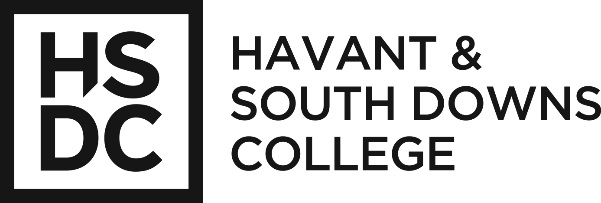 Job DescriptionJob Purpose:Description of Duties and Responsibilities:The following duties and responsibilities are not shown in order of priority or frequency nor is the list comprehensive, but rather an indication of the type and level of duties expected of this post.Cross-College Responsibilities and Accountabilities:This job description is current as at the date shown below. In consultation, it is liable to variation by management to reflect or anticipate changes in or to the job.  You are liable to undertake such other duties as may reasonably be required of you, commensurate with your grade, at your initial or present place of work or at any other of the College’s operational sites.Person SpecificationKey to assessment methods:A = ApplicationI = InterviewP = PresentationMT = Micro Teach sessionPost:Foundation Learning Teacher Salary Grade:£29,178.90 - £35,463.12FTE depending upon experience and qualificationsResponsible to:Learning Manager for Foundation Learning and Learning SupportResponsible for:The planning and delivery of Foundation Learning programmes from Entry Level to Level 1 across the college.1To support outstanding achievement, retention, success and progression for all students on Foundation Learning programmes through ensuring consistently excellent teaching, learning and assessment are delivered. 2To be a key member of the department, supporting the Learning Manager and Course Managers as necessary. 3To be a Course Manager within the department.4To teach on a range of classes across the provision.1To plan and deliver high quality teaching, learning, assessment and support leading to excellent retention, achievement and success rates.2To record, share and regularly monitor student progress.3To prepare schemes of learning, keep relevant records and undertake all administration relevant to teaching duties.4To carry out ongoing initial, diagnostic and formative assessment of learners.5To continuously develop resources and activities to ensure an interactive and engaging learning environment.6To attend all departmental, course team and verification meetings.  7To be a Course Manager and carry out the duties associated with this role.8To work with administration teams and Course Managers as necessary to support assessments taking place throughout the year.9To contribute positively to programme teams and any cross college activities.10To take responsibility for maintaining working standards/operations which ensure compliance with Health and Safety regulations.To support the Learning Manager and others with lone working and H&S policies. To take reasonable care to safeguard their own safety and that of others with whom they work. 11To support other members of the team with key responsibilities in moving the team forward and developing provision. 12To cover lessons for absent colleagues where needed as directed by the Learning Manager.13To support the Learning Manager and others with external visits from other providers, organisations, employers or quality control bodies such as Ofsted.14Attend and support open evenings throughout the year.15Attend parents’ evenings throughout the year.16To deliver high quality teaching to all students, allowing all students to progress and fulfil their full potential.17To undertake relevant effective continual professional learning and training as required. 1Fully support and adhere to the college approved strategies, policies and procedures.2Responsible for Student Success Rates, Retention and Achievement3Be responsible for the safeguarding of all learners and staff. 4Actively promote the college Equal Opportunities policy, encouraging staff awareness and participation. 5Support the college’s quality initiatives, promoting the values of the College and ensuring that outputs meet quality standards. 6Provide the best possible service to customers (both internal and external) in line with college standards. QUALIFICATIONS & TRAININGEssentialDesirableHow assessed1A recognised teaching qualification, Cert Ed /PGCE / DTLLSYA2Level 4 / 5 Subject Specialist in English, maths or LDDYA3GCSE grade A to C English and Maths or functional skills level 2YAKNOWLEDGE, EXPERIENCE & UNDERSTANDING (CURRENT)5Experience of delivering Foundation Learning programmes at all levels. YA/I6Evidence of carrying out initial and diagnostic assessment of students YA/ISKILLS & ATTRIBUTES7Evidence of high quality teaching/training, learning and assessmentYMT8Ability to work with a wide range of students and manage challenging behaviour.YMT/I9Willing to teach across a mixed range of programmes and work under pressure. YI10Ability to teach Functional Skills English/maths at lower levels.YA11Ability to work flexibly and effectively as part of a team, to include some evenings and occasional weekend work as necessary. YA12Ability to work positively with young people and/or vulnerable adultsYA13Excellent communication and interpersonal skills YA/I14Excellent organisational skills, maintaining records and ensuring consistent and accurate data at all times. YI